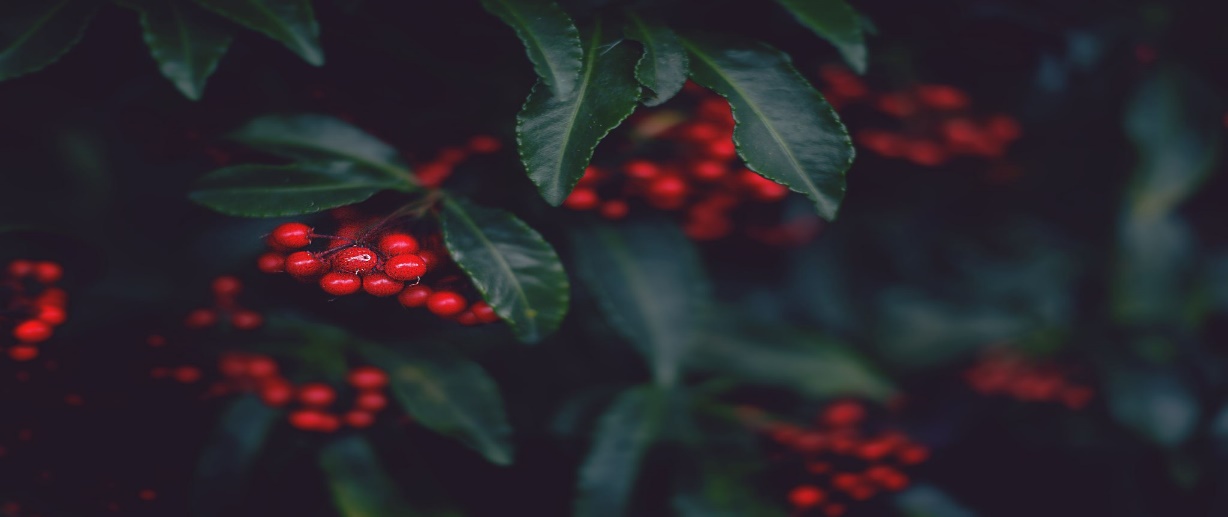 TERVETULOA PIHLAJAKLUBIN ILTOIHIN keskustelemaan kulttuurista ja yhteiskunnasta!Me klubin perustajahahmot Aino Maija Rautkallio, Eija-Liisa Rautiainen ja Katarina Fagerström inspiroidumme hyvistä keskusteluista ja näin idea Pihlajaklubin keskusteluilloista sai alkunsa.  Me vastaamme kukin vuorollamme illan teemasta ja tuonemme mukaan keskusteluihin myös perhe- ja psykoterapian näkökulmaa.  Alkuun illan emäntä käy kutsuvieraansa kanssa keskustelua, johon muut sitten liittyvät.Klubi toteutetaan hybridinä Pihlajatien Kulttuuriklinikassa Helsingin Meilahdessa, jonne mahtuu noin 40 henkilöä, sekä Zoomissa.  VUODEN 2022 ILLAT:11.5. klo 19 	Bahtin, dialogi ja karnevaali Aino Maija ja Jaakko Seikkula 12.10. klo 18.30 ErätaukodialogitEija-Liisa ja Laura Arikka7.12 klo 18	Teema kehkeytymässä	Katarina Ilmoittautuessasi mainitse ”live” tai ”Zoom”11.5. iltaan viimeistään viikkoa ennen Aino Maijalle/  aino.rautkallio@kolumbus.fi 12.10. iltaan viimeistään viikkoa ennen Eija-Liisalle / eija-liisa.rautiainen@dialogic.fi7.12. iltaan viimeistään viikkoa ennen Katarinalle/ kati.fagerstrom63@gmail.comOsallistumismaksu on vapaaehtoinen 10 € ja sillä kustannetaan kutsuvieraan palkkio ”hattu kiertää-systeemillä ” paikan päällä. Zoomilaiset saavat pankkitiedot Zoom-linkin yhteydessä.Osoite on Pihlajatie 19, ovet aukeavat 30 min ennen keskustelun alkua. Paikan päällä on omakustannetarjoilua.